15 INFORMATION SUR PARIS16 la Tour Eiffella Place de la BastilleLe Louvre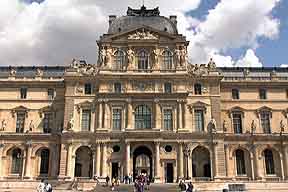 le plus grand musée du mondela Joconde de Léonardo da Vincil'entrée se trouve dans la pyramide depuis 1986un ancien château pour les roisLe Centre Pompidou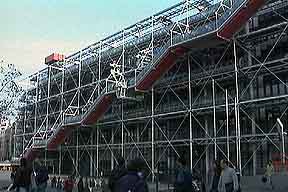 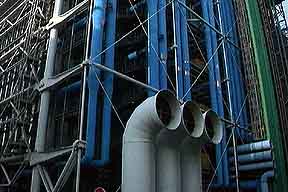 c'est un centre culturel; la maison de la Culture à Parisle nom vient du président Georges Pompidou (1969-1974)une construction très bizarre - tous les tuyaux à l'extérieuril ouvre en 1977la construction a été inaugurée en 1977hauteur: 42 mètreslongueur 166 mètres, largeur 60 mchaque niveau comporte 7500 m2le monument parisien le plus visitéL'Hôtel des Invalides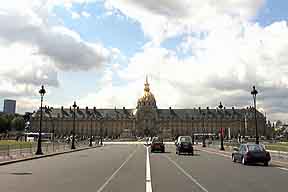 le Roi-Soleil  fonde cet hôtel pour les handicapés de la guerre en 1670une grande esplanade devant, construite par Robert de Cotte, longueur 500 mètres et largeur 250 mici se trouve le tombeau de Napoléonla façade est longue de 196 mètresaujourd’hui le musée de l’Armée le matin du 14 juillet des émeutiers y viennent pour chercher des armesLa Tour Saint-Jacques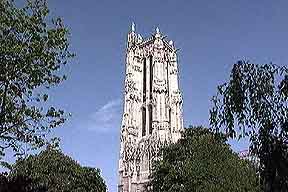 c'est les restes d'une vieille église de 1523; St-Jacques-la-Boucherieune statue de Pascal orne cette placehauteur 52 mInstitut de France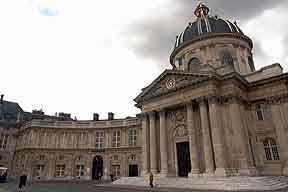 une école célèbre qui se trouve en face du Louvrele cardinal Mazarin offre 2 millions de livres à sa construction en 1661, trois jours avant sa mortle beau Pont des Arts donne un passage au Louvrela Tour d'Argent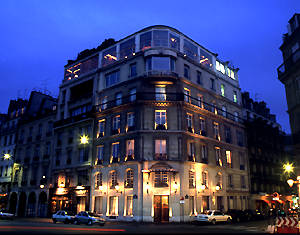 la Tour d'Argent - le plus vieux restaurant de Parisc'est ici que les gens commencent à manger avec la fourchette en 1643La Sorbonne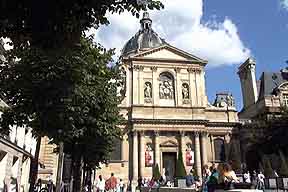 la première université de Paris fondée en 1253 par Robert de Sorbonun petit arc de triomphe; le Petit Carousel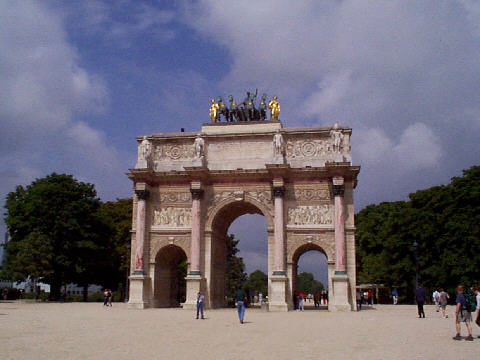 le fleuve qui coule à Paris s'appelle la Seine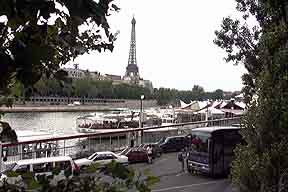 le Pont Alexandre III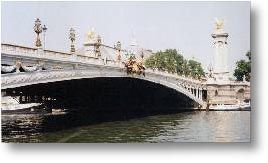 le Palais Omnisports de Bercy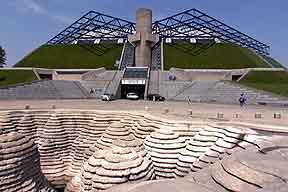 l'Arche de la Défense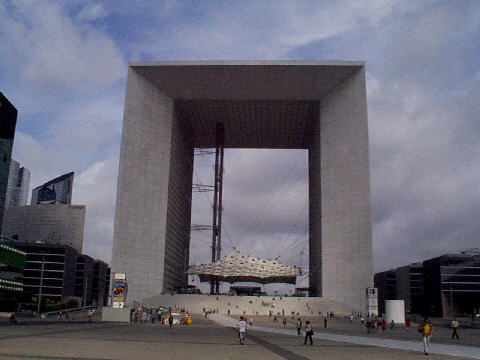 le dernier des arcs de Triomphe à Parisconstruit par l'architecte danois Otto von Spreckelsenhauteur 104 m et l'arc est entièrement blancun immense centre commercial se trouve icise trouve dans le quartier de la Défensel'Assemblée Nationale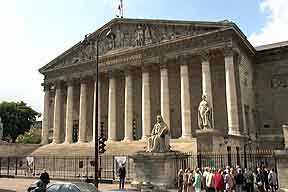 le cimetière du Père-Lachaise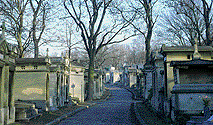 l'Arc de Triomphe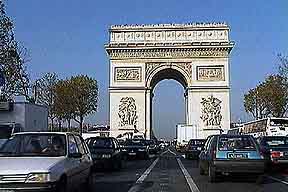 Napoléon commande cet arc pour fêter ses victoires en 1806les fondations de 8 mètres de profondeur, 10.000m3 de bois et 123 tonnes de métallargeur 45 mètres, hauteur 50 mètressous ce monument on trouve depuis le 11 novembre 1920 le corps d’un soldat inconnuHittorf  va construire douze hôtels autour de l'arccette grande place s'appelle aussi la Place de l'Étoile - Charles de Gaulleles architectes de l'Arc de Triomphe sont Chalgrin et Raymonden 1758 Ribart voulait construire un éléphant monumental à cet endroitle Musée d'Orsay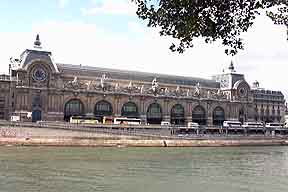 une vieille gare de 1902 qui est aujourd'hui un grand muséeon peut regarder des tableaux de Monet, de Manet, de Delacroix, de Renoir - ce sont des peintres impressionnistesil est situé le long de la Seinelongueur 175 mle Notre-Dame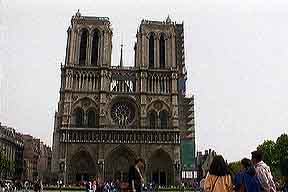 Notre-Dame est une très vieille égliseelle a été commencée en 1163Victor Hugo a écrit un roman célèbre "le Notre-Dame de Paris" qui parle de Quasimodo et Esméraldales gargouilles sont les petits démons qui décorent l’extérieur et qui chassent les mauvais espritslongueur 130 mètres, hauteur 48 mètresle 2 décembre 1804 Napoléon y est sacré empereurune grande fenêtre sous forme de rose décore la façade de cette belle cathédralele Panthéon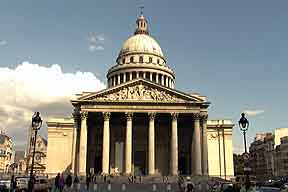 Louis XV construit l'église du Panthéonelle devient un temple en 1885beaucoup de gens célèbres sont enterrés ici: Rousseau, Voltaire, Hugo, Mirabeau, Malraux, Curielongueur 110 mètres, largeur 84 mètres, hauteur 83 mle Panthéon se trouve dans le quartier Latin pas loin du jardin du Luxembourgla Cité des Sciences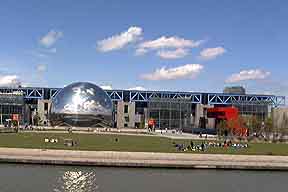 le transport souterrain à Paris s'appelle le métro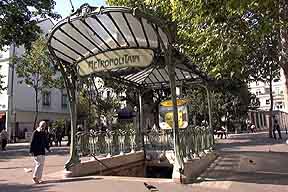 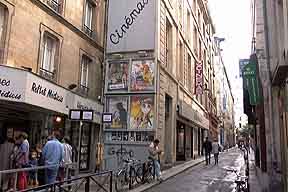 le Quartier Latin - le quartier des étudiantsavant on parlait latin ici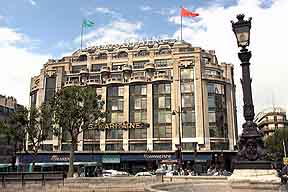 un grand magasin très connu: la Samaritaine le Palais de Chaillot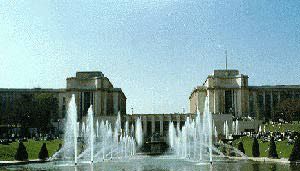 la Bibliothèque Nationale de Paris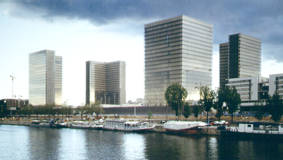 le plus vieux pont de Paris - Le Pont-Neuf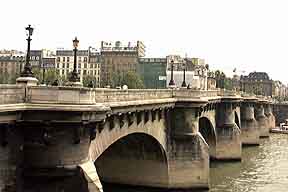 La Place des Vosgesc'est la plus vieille place de Paris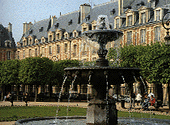 les Champs-Elysées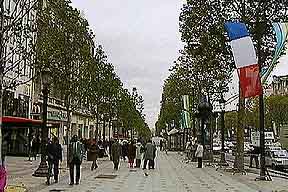 la plus belle avenue du mondese termine avec l'Arc de Triomphec’est Marie de Médicis qui commence sa construction en 1616  en 1724 le duc d’Antin prolonge la construction jusqu’à la butte de Chaillotprend son nom actuel en 1709Le Sacré-Cœur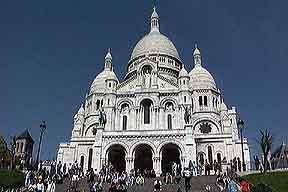 une église blanche elle se trouve dans le quartier de Montmartre sur une collineconstruite de 1876-1919la cloche, la Savoyarde, pèse 18836 kilosl’intérieur est décoré de mosaïqueshauteur 80 mètres Forum des Halles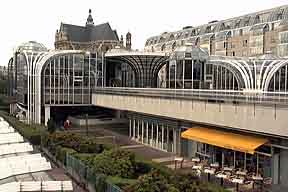 un énorme centre commercial à 4 étages au centre de Paris et on l'appelle "le Forum des Halles"Émile Zola appelle cet endroit le ventre de Parisla Madeleine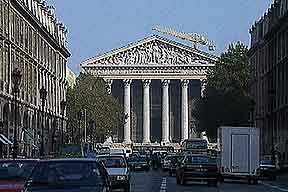 la Madeleine est une église qui ressemble à l'Assemblée Nationale en face et au PanthéonNapoléon engage Vignon à y édifier un temple à la gloire de la Grande Armée52 colonnes corinthiennes entourent le bâtimentBatholdi fait une petite copie de sa statue qu'on peut voir à Parishauteur 11m50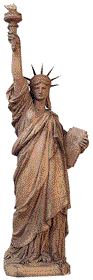 la Tour Montparnasse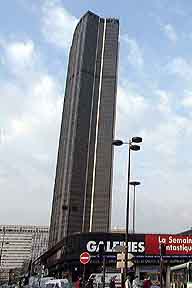 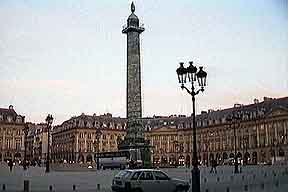 une place très élégante: la Place Vendômele château de Versailles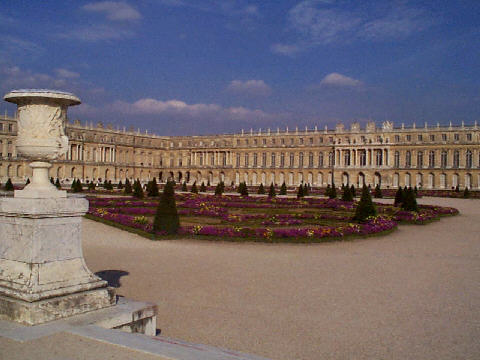 la flamme de la Liberté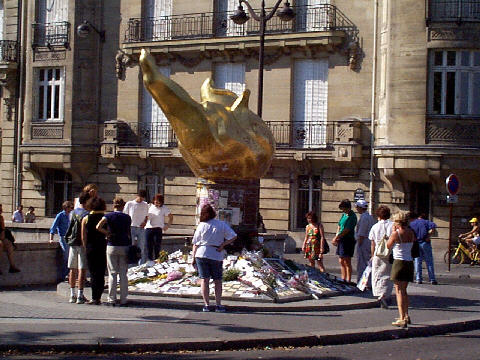 le Petit Palais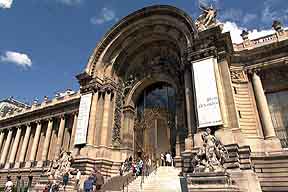 le Grand Palais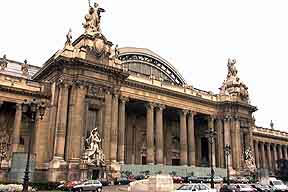 le Bon Marché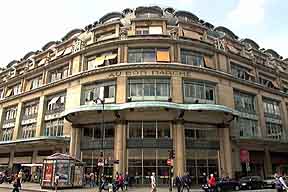 la Place du Tertre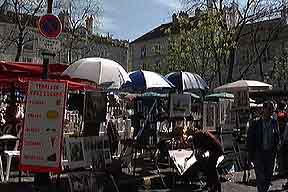 l'Elysée - ici habite le président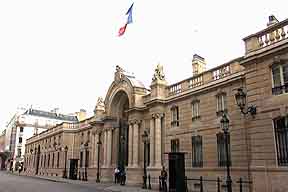 la fontaine des Innocents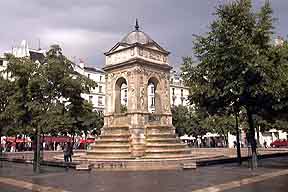 la Place de la Concorde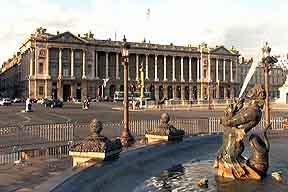 l'Hôtel de Matignon ici habite le Premier ministre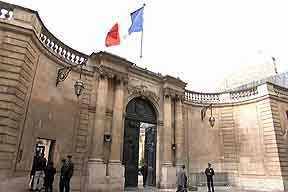 la Maison de Radio France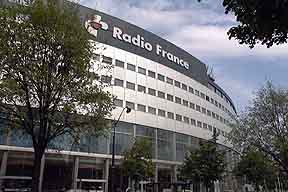 la Place d'Italie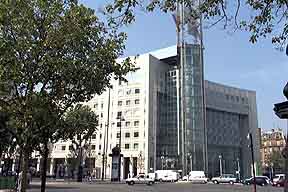 le Palais de Tokyo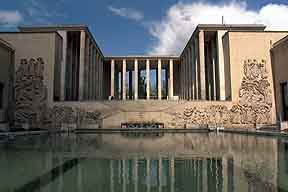 la Conciergerie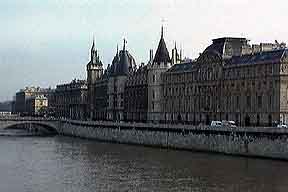 l'Hôtel de Ville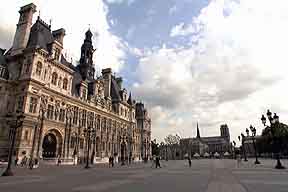 l'Hôtel de Sens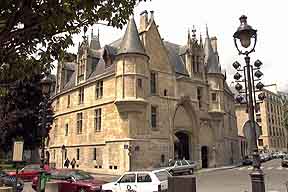 le Palais de la Découverte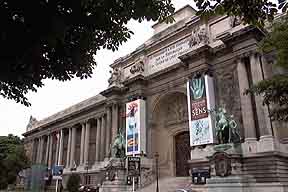 le Stade de France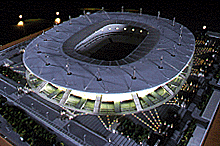 on a construit la Tour Eiffel pour montrer quelque chose de spécial, d'extraordinaire pour l'Exposition universelle de 1889c'est un ingénieur de Dijon et constructeur de ponts, Gustave Eiffel, qui sera chef de cette construction mais ce sont deux autres ingénieurs, Koechlin et Nouguier, qui ont dessiné la Tour en 1884construite en acier et a la forme d'un lys à l'enversbeaucoup de gens n'aiment pas cette construction; la protestation des 300 – des artistes réunis contre ce monument après l'Exposition universelle on devait casser la Touren face on trouve le musée de l’homme et le Palais de Chaillot construit pour l'exposition universelle de 1937derrière il y a l’école militaire et les Champs de Marsil faut 52 tonnes de peinture pour la repeindre tous les 7 anshauteur 320,75 mètres, poids 7000 tonnes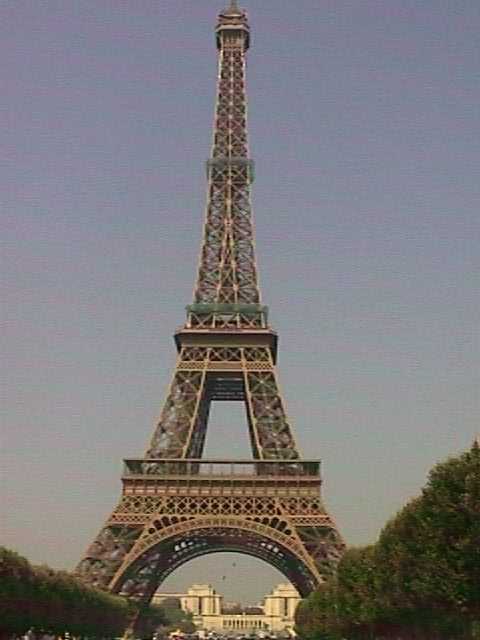 la Tour EiffelLa Bastille était une vieille prisonle 14 juillet 1789 les Parisiens envahissent et cassent la forteresse - c'est la Révolution française qui commenceles gens n'aiment pas le roi à cette époquele 14 juillet devient la fête nationale en Franceaujourd'hui il n'y a pas de restes de la Bastille mais après la révolution de 1830 on y trouve la statue du génie de la Libertéc'est une grande placeet en 1989 on a construit le Nouvel Opéra icila Bastille est aussi une station de métro très importanteau 19:ème siècle on y avait construit un énorme éléphantsouvent les grands manifestations commencent ou s’arrêtent iciseules quelques traces au sol indiquent l’emplacement de l’ancienne forteresseici commence la rue de Rivoli et pas loin Édith Piaf chantait au Balajola Place de la Bastille 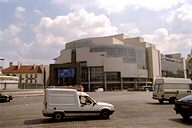 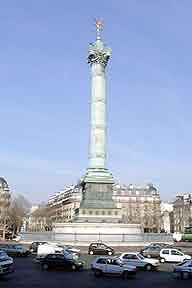 